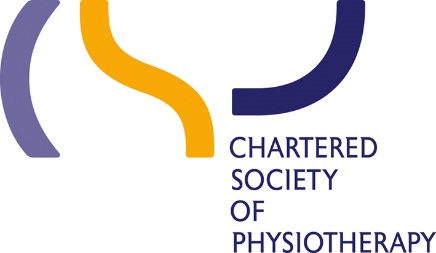 By email only27th February 2017Dear Jocelyn and Gareth,As you already know, The Chartered Society of Physiotherapy (CSP) has commissioned the Royal College of Physicians (RCP) to undertake a sprint audit to gather data on the physiotherapy care of patients managed for hip fracture in NHS hospitals in England and Wales. The audit will take place during May-June 2017(initial phase) and Sept-Oct 2017 (120-day follow-up). The initial data gathered will collected as part of the established National Hip Fracture Database (NHFD) audit. The 120-day follow-up questions are additional audit questions that we hope to ensure will be permanently included in future iterations of the NHFD.In your capacity as Chair of ATOCP we need your help in promoting this audit to ATOCP members in order to ensure that we identify as many physiotherapists who may be involved in either phase of this audit work as possible. The CSP wishes to contact these physiotherapists directly in order to engage them more fully in understanding the importance of this work.We would be grateful if you would forward this letter to your membership, and if practical publish it on your network website. We would ask that any of your members who have a role in hip fracture management services in either acute or community settings contact the CSP directly on hipsprint@csp.org.uk by 5pm 28th March 2017.  Once physios have registered we can send them a set of Question and Answers relating to all aspects of the audit .If you have any further questions about the sprint audit please contact any of the CSP Project Team using hipsprint@csp.org.uk and we will happy to advise you further.Yours faithfully,Ruth ten Hove MSc MCSPHead of Development and ResearchChartered Society of Physiotherapy 